Publicado en Madrid el 18/05/2020 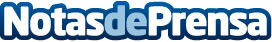 ​Confluencias estéticas entre arte y moda, y más charlas virtuales sobre diseño esta semanaConfluencias estéticas entre arte y moda, filtros AR para Instagram y Facebook, y diseño biomimético, en la programación virtual y gratuita de IED Madrid para la semana del 18 al 22 de mayo. El IED Madrid continúa con su programación de masterclasses, workshops y conferencias virtuales sobre diseño, creatividad y managementDatos de contacto:Laura Velasco633310229Nota de prensa publicada en: https://www.notasdeprensa.es/confluencias-esteticas-entre-arte-y-moda-y-mas Categorias: Nacional Fotografía Moda Artes Visuales Educación Madrid E-Commerce Software Universidades http://www.notasdeprensa.es